A.1. Personal Data:A.2. Education:A. 3. Training Courses:A. 4. Professional Experience:         A.5. Foreign Language Skills:FORM B: SCIENTIFIC CONTRIBUTIONSB.1. Papers Published in Refereed Scientific JournalsB.2. Accomplished Scientific Research Projects:B.3. Conferences and Scientific Symposia:B.4. Membership of Professional Societies:FORM C: TEACHING ACTIVITIESList of courses taught:FORM D: ADMINISTRATION AND COMMITTEES ASSIGNMENTD.1. University and Academic Committees (Membership of academic councils – Supervising graduate students – Reviewing papers – Evaluating and approving theses – Organizing conferences and workshops ….  Etc) D.2. Community Services: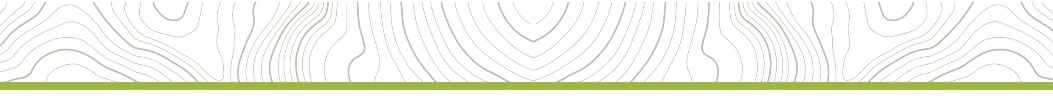 Name	: EHTISHAM KHYZERNationality	: PAKISTANIDate/Place of Birth	08/02/1981/ PAKISTAN:Marital Status	: MARRIEDID Number	: 2427617457e-mail	: doc_ehtisham@yahoo.comAddress	: ALJAWHARA, ARARPhone & Mobile	:0591322897Personal photoDegreeUniversityAddressDateMBBSUNIVERSITY OF HEALTH SCIENCESLAHORE ,PAKISTAN2004FELLOWSHIP OF COLLEGE OF PHYSICIANS AND SURGEONS (MEDICINE)COLLEGE OF PHYSICIANS AND SURGEONPAKISTAN2012FELLOWSHIP OF COLLEGE OF PHYSICIANS AND SURGEONS(RHEUMATOLOGY)COLLEGE OF PHYSICIANS AND SURGEONSPAKISTAN2016TitleName & Addresses of Awarding OrganizationDateADVANCED CARDIAC LIFE SUPPORT (ACLS)COLLEGE OF PHYSICIAN AND SURGEON PAKISTANOCTOBER 2015BASIC LIFE SUPPORT SAUDI HEART ASSOCIATION 2018Employment StatusInstitution and AddressDateDateDateDateEmployment StatusInstitution and AddressFromFromToToEmployment StatusInstitution and AddressMYMYAssistant Professor of MedicineNorthern Border University KSA012017Till dateConsultant Physician and RheumatologistPAEC General hospital ,Islamabad, Pakistan052015012017Fellow Resident Rheumatology Pakistan Institute of Medical Sciences , Islamabad, Pakistan012013062015Registrar Medicine and OncologyFauji Foundation Hospital, Rawalpindi, Pakistan102010012013Postgraduate trainee Medicine Holy family hospital, Rawalpindi, Pakistan032007102010Postgraduate trainee Medicine Shaukat Khanum Memorial hospital and Research center, Lahore Pakistan052006032007House physician Medicine Rawalpindi General Hospital 122004062005House Physician Surgery District Headquarter Hospital Rawalpindi, Pakistan052004112004Foreign LanguageLevelLevelLevelForeign LanguageFairGoodV. Good1ENGLISH--V.GOODNoAuthor(s)Research TitlePublisher & Date1EHTISHAM KHYZERTEHREEM AFTABSTUDENT,S PERCEPTION ABOUT CURRENT USE,EFFECTIVENESS AND BARRIERS IN IMPLEMENTATION OF INTERACTIVE LEARNING AT COLLEGE OF MEDICINE,NORTHERN BORDER UNIVERSITY ARARINTERNATIONAL JOURNAL OF MEDICAL RESEARCH AND HEALTH SCIENCES,2019,8(11):12-162EHTISHAM KHYZERTEHREEM AFTABHASSAN JUNNAID SARWARPATTEEN OF RADIOGRAPHIC DAMAGE TO CERVICAL SPINE IN POLYARTICULAR JUVENILE IDIOPATHIC ARTHRITIS PATIENTS PRESENTING IN A TERTIARY CARE HOSPITAL PAKISTAN ARMED FORCES MEDICAL JOURNALVOL 65 NO 4(2015) AUGUST3TEHREEM AFTABSAADAT ALI KHANEHTISHAM KHYZER SADIA AHSINEFFECT OF GHRELIN ON ERYTHROPOIETIC INDICATORS IN MYELOSUPPRESSED RATSPAKISTAN JOURNAL OF PHYSIOLOGY VOL 12 NO 3(2016)4TEHREEM AFTABSADIA AHSINSAADAT ALIEHTISHAM KHYZERENHANCED LEUKOPOIESIS IN GHRELIN TREATED MYELOSUPPRESSED RATSPAKISTAN ARMED FORCES MEDICAL JOURNAL VOL 67 NO 1(2017): FEBRUARYNoProject & DateInstitutionInvestigator(s)NoConference or symposiaDate &PlaceType of Involvement1Annual Saudi haematology congress 20213rd April 2021RiyadhParticipant2The Saudi international conference on advances in Laser and cosmetic dermatology16th March 2021Participant 3Virtual structural heart disease catheter based therapies conference 202026th Jan 2021participant1PAKISTAN SOCIETY OF RHEUMATOLOGY (EXECUTIVE MEMBER)NoCourses taught by the applicantUndergraduateGraduate1MEDICINE 1UNDERGRADUATE2MEDICINE 2UNDERGRADUATE3NEUROLOGY UNDERGRADUATE4BASIC MODULESUNDERGRADUATE5EMERGENCY MEDICINEUNDERGRADUATE6EARLY CLINICAL SCIENCEUNDERGRADUATENoWork and/or ActivityDate1COORDINATOR OF MEDICINE 2AUGUST 2018 TO JUNE 20192COORDINATOR OF NEUROLOGY AUGUST 2020 TO MAY 20213COORDINATOR OF NEUROLOGY2022-2023No		Work and/or ActivityDate1SPECIALIZED HEALTHCARE CLINIC IN UNIVERSITY HEALTH CENTER OCTOBER 2021